ОТЧЕТдепутата Думы Нижнеудинского муниципального образованияперед избирателями избирательного округа № 2 № «Фабричный» за 2022 – 2023 года                                                            ХРОМЕНКОВ ОЛЕГ АЛЕКСАНДРОВИЧ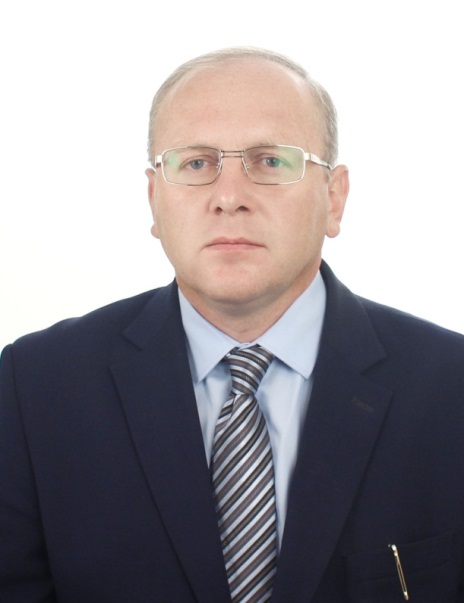                                                          Дата рождения: 06.06.1977 г.                                                         Место рождения: г. Нижнеудинск                                                         Образование: высшее                                                         Е-Mail: Olekhromenkov@yandex.ruСозывы: IV-V созывы.Дата избрания: 10 сентября 2017 года, 11 сентября 2022 года.Партийная принадлежность: КПРФ. Государственные награды, почетные звания: почетная грамота Законодательного Собрания Иркутской области.Участие в иных выборных органах:- Председатель постоянного Комитета Думы Нижнеудинского муниципального образования, по вопросам местного самоуправления, законности и правопорядку; - Член постоянного Комитета по финансово-бюджетным вопросам имуниципальной собственности;- Первый секретарь Нижнеудинского местного отделения КПРФ;- член Комитета Иркутского областного отделения КПРФ.Место основной работы, род занятий: - Помощник депутата Законодательного Собрания Иркутской области, индивидуальный предприниматель деятельность в области права.Отчет о деятельности Депутата Думы Нижнеудинского муниципального образования в 2022 году.Об участии Депутата в заседаниях Думы городского поселения.Из 13 состоявшихся заседаниях Думы городского поселения принимал участие в 9 (69,2%).Об участии Депутата в работе постоянных и временных комитетов и комиссий, временных рабочих групп Думы городского поселения (количестве заседаний и проценте участия в них депутата).    Из 7 постоянных комитетов Думы Нижнеудинского муниципального образования, по вопросам местного самоуправления, законности и правопорядку, принимал участие в 5 (71,4%).   Из 9 постоянных комитетов Думы Нижнеудинского муниципального образования, по финансово-бюджетным вопросам и муниципальной собственности, принимал участие в 6 (66,6%). О правотворческой деятельности Депутата (количество подготовленных и внесенных проектов решений Думы, поправок к ним, результатах их рассмотрения).-   По обращениям общественности, депутатов подготавливал проект запроса Думы  с учетом мнения жителей и депутатов,   по внесению законопроекта федерального закона «О внесении изменений в Федеральный закон "Об ответственном обращении с животными и о внесении изменений в отдельные законодательные акты Российской Федерации" от 27.12.2018 N 498-ФЗ» (по беспризорным животных (бродячим собакам) ко всем Депутатам Государственной Думы Федерального Собрания Российской Федерации от Иркутской области. На данной обращение депутаты отреагировали, изменений еще не вносили в федеральное законодательство, этот процесс длительный и не первоочередной, как показывает практика. На областном уровне внесли изменения по выделению денежных средств, которые должны улучшить финансирование мероприятий по исполнению действующего федерального законодательства.-    Принимал участие в подготовке проекта запроса Думы прокурору Иркутской области, Контрольно-счетной палате Иркутской области, в части выполнения контроля выполнения работ на стадии строительства, своевременного устранения недостатков (дефектов) Подрядчиком путём демонтажа Блок-секций № 19, № 20, в микрорайоне «Восточный».    После разных обращений, в разные инстанции, договор на дальнейшее строительство жилых домов в  микрорайоне «Восточный» был расторгнут и заключен с другим подрядчиком, который продолжил достраивать жилые дома.   -   По обращениям общественности, о том, что граждане г. Нижнеудинска и Нижнеудинского района, не имеют право выбора по направлению врача обратиться за медицинской помощью, консультациям в Иркутский диагностический центр, мною подано  обращение заместителю министра здравоохранения Иркутской области Шелехову А.В., чтобы внести изменения в порядок оказания медицинской помощи, чтобы жители Нижнеудинского района имели право выбора приехать в Братский филиал Иркутского диагностического центра или в Иркутский диагностический центр, так как части населения более доступно приехать в Иркутский диагностический центр.    Ответ дан 18.01.2023 года, в котором сообщается, что население г. Нижнеудинска и Нижнеудинского района может по направлению лечащего врача и согласования с пациентом получить медицинскую помощь, в ОГАУЗ «Иркутский областной клинический консультативно-диагностический центр» в г. Братск или в г. Иркутск.-   По обращениям общественности, депутатов участвовал в подготовке проекта запроса Думы  по восстановлению и капитальному ремонту дорог по улицам:  Песочная, Водопроводная, Советская (участок), так как они до настоящего времени не отремонтированы, после чрезвычайной ситуации произошедшей в июне 2019 года за счет средств, областного бюджета. Вопрос решается на уровне города, района, области.   -        По результатам обсуждения на комитете Думы по финансово-бюджетным вопросам и муниципальной собственности, с администрацией Нижнеудинского МО, подготовил  запрос Думы по  сбору задолженности по местным налогам, пеням и штрафам, в Федеральную налоговую службы по Иркутской области, которая составила около 7 миллионов рублей. Из-за части налогоплательщиков, не уплачивающих налоги, а также не своевременно или не полностью уплачивающих налоги. В бюджете сложился дефицит, из-за которого невозможно вступить в областные программы, в том числе по капитальному ремонту дорог, а также есть предпосылки заново вернуть ставки по налогу, которые были уменьшены ранее Думой фактически в 3 раза, до минимальных значений, по сравнению с  соседними муниципалитетами, но из-за этого пострадают законопослушные налогоплательщики, так как бремя ляжет именно на них.  Запрос направлен, в настоящее время в работе, задолженность, должники уточняются,  была проведена предварительная работа на комитете Думы по финансово-бюджетным вопросам и муниципальной собственности, совместно с  администрацией Нижнеудинского МО и представителями налоговой службы.   На комитетах Думы Нижнеудинского МО, при рассмотрении проектов решений, периодически вносились дополнения, поправки, изменения.  Об участии Депутата в выполнении поручений Думы городского поселения.   О количестве поступивших и рассмотренных Депутатом обращений граждан, результатах их рассмотрения.   О количестве подготовленных Депутатом обращений, принятых по инициативе Депутата, депутатских запросов в адрес органов государственной власти и органов местного самоуправления, организаций, учреждений и мерах, принятым по ним.    О взаимодействии Депутата при осуществлении своей деятельности с организациями независимо от организационно-правовой формы, общественными объединениями, органами государственной власти, органами местного самоуправления, депутатами Государственной Думы, депутатами Законодательного Собрания.    Об иных формах депутатской деятельности Депутата (участие в мероприятиях, работа с населением, находящихся на территории избирательного округа депутата, акциях и благотворительной деятельности).  _____________________________________________________________     24 января 2022 года подано письменное обращение вх. №01  главе Нижнеудинского муниципального образования Путову А.В., о том, что от перекреста ул. Ленина по ул. Кашика до ул. Димитрова на 8 -ми опорах не работают светильники уличного освещения.   Был получен ответ от 10.02.2022 г. № 601а, о том, что материалов для уличного освещения нет, так как были израсходованы, подготовлен аукцион за закупку материалов, после их приобретения уличное освещение будет восстановлено. Освещение хоть несвоевременно, но было восстановлено._____________________________________________________________          24 января 2022 года подано письменное обращение вх. №02   главе Нижнеудинского муниципального образования Путову А.В., о том, что по пер. Вертолетный дорога засыпана снегом, кроме этого граничит с открытой местностью – полем аэропорта, из-за чего её еще и заметает, движение транспорта там не интенсивное, поэтому снег также не укатывается, жителям трудно выезжать, такси отказываются приезжать, что нарушает права граждан на передвижение на транспорте по дорогам общего пользования.     Дорожное полотно было очищено силами МБУ «Коммунальник» только 28.01.2022 года, о чем был дан ответ от 10.02.2022 г. № 601.     До этого, жителям самостоятельно, пришлось нанимать у частников бульдозер.                                 _____________________________________________________________         04 февраля 2022 года обратился к зам. главы Нижнеудинского МО Маскаеву Ю.Н., к начальнику МБУ «Коммунальник» Смыкову Ю.В., о том, что по ул. Чернышевского на дорожном полотне набита обледеневшая колея из-за обильных осадков снега, укатанных за весь зимний период транспортными средствами, что осложняет передвижение транспорта и создает аварийную обстановку, жители обращаются решить указанную проблему, грейдированием улицы.              Также мною было подано письменное обращение от 08.02.2022 года № 5 о данной проблеме главе Нижнеудинского муниципального образования Путову А.В.     09.02.2022 года, автомобильная дорога была очищена силами МБУ «Коммунальник», о чем был дан ответ от 14.02.2022 г. № 633.____________________________________________________________ 02.02.2022 г., по обращению граждан обратился к зам. главы Нижнеудинского МО Маскаеву Ю.Н., о том, что в  районе стадиона «Локомотив», речка «Ангарка», топит на своем пути прилегающие домовладения. Зам. главы Нижнеудинского МО Маскаев Ю.Н., рассказал о принимаемых мерах по устранению причины затопления. Для предотвращения затопления домовладений была усилена отсыпка шлаком мест выхода воды из берегов._____________________________________________________________   10 марта 2022 года подано письменное обращение вх. №07  главе Нижнеудинского муниципального образования Путову А.В., о том, что по ул. Гоголя в районе дома №3, затопило проезжую часть вместе с обочинами и придомовой территорией домов, ночью вода замерзает транспортные средства с трудом передвигаются,  повреждают транспортные средства, а пешеходы вообще не имеют возможности пройти по данной улице.    Действий до 23 марта 2022 года от главы Нижнеудинского муниципального образования Путова А.В., по устранению данной проблемы не последовало.    23 марта 2022 года, был вынужден обратиться в ОМВД России по Нижнеудинскому району, завели по КУСП № 2034. На место выехали сотрудники ОГИБДД, выявили замечания по содержанию дорог, о чем был дан позже письменный ответ от 13.04.2022 г., № 3/225403263542.    В ближайшее дни, проблема была устранена, путем отсыпания дороги и её обочины._____________________________________________________________           25 апреля 2022 года подано письменное обращение вх. №10  главе Нижнеудинского муниципального образования Путову А.В., о том, что   по ул. Водопроводная в районе домов 10-14, а также у других домов ул. Водопроводная дорожное полотно разбито, легковой транспорт с трудом передвигается, просил сделать отсыпку данного участка дороги с последующим грейдированием.      13.05.2022 г. был получен ответ № 2553, что в задание МБУ «Коммунальник» включили. Позже работы были проведены.       7.  ___________________________________________________________    Мною неоднократно были сделаны обращения в 2021, 2022 году  главе Нижнеудинского муниципального образования Путову А.В., по поводу подачи претензии по ремонту пер. Чернышевского подрядной организацией   после ЧС в июне 2019 года. Так как дорожное полотно неоднократно ремонтировалось (грейдирование, отсыпка щебнем и гравием) силами МБУ «Коммунальник», содержащийся за счет средств бюджета Нижнеудинского МО, в 2020 году, в 2021 году.   Действий от администрации Нижнеудинского МО, не последовало не на устные, не на письменный обращения, после чего я был вынужден обратиться 03.06.2022 года в Нижнеудинскую межрайонную прокуратуру, с  Обращением по действиям (бездействиям)муниципальных служащих послуживших  к нецелевому использованию материальных средств Нижнеудинского МО.   Нижнеудинской межрайонной прокуратурой, факты подтвердились, выявлены и другие, на основании этого подавались представления об устранении данных нарушений, которые также не исполнялись. После этого Нижнеудинской межрайонной прокуратурой 31.10.2022 года в суд подан иск о понуждении администрации устранить выявленные нарушения. Иск на рассмотрении._____________________________________________________________    27 июля 2022 года, мною подано обращение вх. №19  главе Нижнеудинского муниципального образования Путову А.В., о том, что   - привести дорожное полотно в надлежащие состояние от перекрестка ул. Водопроводной по ул. Сибирской до пер. Источного;- провести проверку по выполнению ООО «Водоканал-Сервис» требования администрации по благоустройству дорожного полотна после произведенных ими работ по ул. Водопроводная, в районе моста через р. Муксут;- про грейдировать полностью ул. Водопроводная, пер. Источный и прилегающие улицы между ними.       22.08.2022 года, был получен ответ № 4745, что в настоящее время работы по грейдированию ул. Водопроводная и пер. Источный выполнены силами МБУ «Коммунальник». Полотно по ул. Водопроводная, в район моста через р. Муксут, приведено в надлежащие состояние силами «ООО «Водоканал-Сервис»._____________________________________________________________     27 июля 2022 г., было подано очередное обращение  министру жилищной политики, энергетики и транспорта Иркутской области А. Н. Никитину указав ему, о том, что, несмотря на его ответ от 21 октября 2020 года об уборке твердо-бытовых отходов в районе аэропорта в весенне-летний период 2021 года, твердо-бытовые отходы до настоящего времени не убираются с 2019 года.      На обращение дан ответ № 03-58-4783/22 от 29.07.2022 года, о том что данные обращение перенаправлено в министерство природных ресурсов и экологии Иркутской области, так как оно теперь уполномочено рассматривать.     25.08.2022 года получен ответ № 03-66-5571/22 от министра природных ресурсов и экологии Иркутской области С.М. Трофимовой, из которого следует, утверждено Положение Правительством Иркутской области, согласно которого рассматриваются заявки на субсидии  из областного  бюджета для реализации мероприятий по утилизации твёрдых коммунальных отходов с несанкционированных мест их размещения, согласно п.8 Положения заявки от администрации в министерство не поступали.    Ранее мне устно зам. главы Нижнеудинского МО Маскаев Ю.Н.,  пояснял, что денежные средств на обследования несанкционированных мест твёрдых коммунальных отходов, предусмотрены, ведется подготовка к подачи заявки на получение субсидии.   Мною дополнительно при формировании председателем Думы Нижнеудинского муниципального образования Яблочкиной Е.И. поручения в адрес главы Нижнеудинского муниципального образования Маскаева Ю.Н. о включении в план работы администрации на 2023 год и плановый период 2023-2024 гг. проблемных вопросов, обозначенных жителями г. Нижнеудинска, включено мероприятие о подготовке и подачи заявки на получение субсидии из областного бюджета для ликвидации несанкционированных свалок. _____________________________________________________________    10 августа 2022 г.,   было подано обращение вх. № 20  главе Нижнеудинского муниципального образования Путову А.В., о том, что                                                            в районе дома № 10 по ул. Степана Разина, на дороге образовалась яма от больше грузных машин, просил засыпать яму с грейдировкой.   Через несколько дней работы были произведены силами МБУ «Коммунальник», о чем дан ответ от 19.08.2022 года № 4732.     11.___________________________________________________________         31.10.2022 г., подано обращение вх. 48  года,  главе Нижнеудинского муниципального образования Маскаеву Ю.Н., о том, что в районе ул. Чернышевского, установлен площадка под ТКО, региональный оператор убирает ТКО только с контейнеров под ТКО. Ветром разносит мусор из открытых контейнеров вокруг площадки, который не убирается, кроме этого некоторые граждане нашего города оставляют ТКО и другой мусор, возле площадки под ТКО.    В настоящее время мусор возле площадки убран силами МБК «Коммунальник», с привлечением спецтехники и за счет бюджетных средств г. Нижнеудинска, а не региональным оператором, которому население оплачивает услуги, из-за того, что мусор лежал не контейнерах._____________________________________________________________    При формировании поручения в адрес главы Нижнеудинского муниципального образования Маскаева Ю.Н. о включении в план работы администрации на 2023 год и плановый период 2023-2024 гг. проблемных вопросов, обозначенных жителями г. Нижнеудинска, просил председателя Думы Нижнеудинского муниципального образования Яблочкину Е.И. включить следующие мероприятия:   Из-за дефицита бюджета, который формируется согласно Бюджетного кодекса РФ и других в соответствии с ним правовых норм, а г. Нижнеудинск имеет статус городского поселения (не смотря на инфраструктуру города), и при скромном, дефицитном планировании бюджета,  было включено всего 3 предложения: - В районе перекрестка ул. Водопроводной на ул. Степана Разина, вырубить кустарники мешающие обзору, согласно Госта содержания автомобильных дорог.- По ул. Кашика, Димитрова, Октябрьская, произвести обрезку нижних, старых ветвей у деревьев расположенных вдоль пешеходных дорожек. По ул. Димитрова очистить тротуар от гравия привезенного в ЧС 2019 в районе магазина «Бугорок».- Ремонт дороги по адресу: г. Нижнеудинск, необходимо продолжить выполнять работы переулку Вертолетный (работы выполнены на 2/3 переулка).- Вырубка, обрезка деревьев, кустарников была произведена, ремонт дороги по пер. Вертолетному, не был произведен, но предусмотрели в бюджете денежные средства для приобретения гравия в 2024 году._____________________________________________________________     О количестве проведённых Депутатом личных приемов граждан.__________________________________________________________________       Личные приемы осуществлял в администрации Нижнеудинского МО, в своем рабочем кабинете, при личных встречах, в качестве муниципального депутата принимал около 35-ти граждан, дистанционно по телефону и другим средствам связи, дистанционно обратилось около 55 граждан.Отчет о деятельности Депутата Думы Нижнеудинского муниципального образования в 2023 году.1.	Об участии Депутата в заседаниях Думы городского поселения.Из 13 состоявшихся заседаниях Думы городского поселения принимал участие в 11  (84,6%).2.	Об участии Депутата в работе постоянных и временных комитетов и комиссий, временных рабочих групп Думы городского поселения (количестве заседаний и проценте участия в них депутата).    Из 4 постоянных комитетов Думы Нижнеудинского муниципального образования, по вопросам местного самоуправления, законности и правопорядку, принимал участие в 4 (100%).   Из 9 постоянных комитетов Думы Нижнеудинского муниципального образования, по финансово-бюджетным вопросам и муниципальной собственности, принимал участие в 8 (88,8%).3.	 О правотворческой деятельности Депутата (количество подготовленных и внесенных проектов решений Думы, поправок к ним, результатах их рассмотрения).-   По обращениям общественности, депутатов подготавливал проекты запросов Думы  с учетом мнения жителей и депутатов,  по недопущению введения дифференциации, социальной нормы и сверх социальной нормы потребления электрической энергии (мощности)  тарифов для населения и приравненных к нему категорий, об изменении коммерческого тарифа для муниципалитетов и снижении предельных уровней нерегулируемых цен для субъектов среднего малого предпринимательства, а адрес Председателя Правительства Российской Федерации Мишустина Михаила Владимировича, Губернатора Иркутской области Кобзева Игоря Ивановича, Председателя Законодательного Собрания Иркутской области Ведерникова Александра Викторовича, Председателю НО «Ассоциация муниципальных образований                                    Иркутской области», мэру муниципального образования «город Черемхово» Семёнова Вадима Александровича, Исполнительному директору НО                          «Ассоциация муниципальных образований Иркутской области» Масловской Зои Андреевны.   Проекты запросов Думой Нижнеудинского муниципального образования были приняты единогласно и направлены адресатам.   Ответы даны разные, в какой-то части абстрактные, в социальных сетях губернатор Иркутской области Кобзев Игорь Иванович, занял позицию против введения диптарифов на потребление электроэнергии населением. Правительство РФ, позже наоборот решило принять меры для введения диптарифов во-всех регионах РФ.  На комитетах Думы Нижнеудинского МО, при рассмотрении проектов решений, периодически вносились дополнения, поправки, изменения.  4.	  Об участии Депутата в выполнении поручений Думы городского поселения.   О количестве поступивших и рассмотренных Депутатом обращений граждан, результатах их рассмотрения.   О количестве подготовленных Депутатом обращений, принятых по инициативе Депутата, депутатских запросов в адрес органов государственной власти и органов местного самоуправления, организаций, учреждений и мерах, принятым по ним.    О взаимодействии Депутата при осуществлении своей деятельности с организациями независимо от организационно-правовой формы, общественными объединениями, органами государственной власти, органами местного самоуправления, депутатами Государственной Думы, депутатами Законодательного Собрания.    Об иных формах депутатской деятельности Депутата (участие в мероприятиях, работа с населением, находящихся на территории избирательного округа депутата, акциях и благотворительной деятельности).1.	  _____________________________________________________________     14 марта 2023 года подано письменное обращение вх. №13 главе Нижнеудинского муниципального образования Маскаеву Ю.Н., о том, что по ул. Лермонтова в районе перекрестка с ул. Горенской, с 13 марта 2023 года начало затапливать водой с болота проезжую часть, просил решить вопрос об отсыпке обочины дороги.    15 марта 2023 года, данный участок был отсыпан шлаком,  силами МБУ «Коммунальник».2.	_____________________________________________________________          16 марта 2023 года подано письменное обращение вх. №15  главе Нижнеудинского муниципального образования Маскаеву Ю.Н., о том, что в районе дома №1 ул. Лермонтова, с 15 марта 2023 года начало затапливать водой с болота проезжую часть, просил решить вопрос об отсыпке обочины дороги, на всех участках дороги, где возможно подтопление дороги в весенний период. 17 марта 2023 года, оперативно были обочины дорог вокруг болота отсыпаны шлаком, силами МБУ «Коммунальник». 3.	_____________________________________________________________         18 апреля 2023 года подано письменное обращение вх. №21  главе Нижнеудинского муниципального образования Маскаеву Ю.Н., о том, что на дороге к дачам расположенным на Черняевом Лугу, произошло вздутие асфальтового покрытия в районе 150-200 метров от федеральной дороги Р-255.          Дорога на гарантии, просил обследовать данный участок дороги и решить вопрос ремонта по гарантии.    В июне 2023 года, по гарантии данный участок дороги был отремонтирован, подрядной организацией ООО «ДСК Промкомбинат»4.	____________________________________________________________ 14.06.2023 г., подано письменное обращение вх. №21  главе Нижнеудинского муниципального образования Маскаеву Ю.Н., о том, что жители обращаются с вопросом о грейдировании продолжительных (каркасных) дорог:- ул. Сибирская с переходом на ул. Лермонтова и до перекрёста с ул. Некрасова;- пер. Источный;- ул. Водопроводной;- пер. Чернышевского. Дороги в летний период грейдировались, силами МБУ «Коммунальник».5.	_____________________________________________________________   26 июля 2023 года подано письменное обращение вх. №44  главе Нижнеудинского муниципального образования Маскаеву Ю.Н., о том, что жители г. Нижнеудинска, проживающие в частном секторе, по улицам Ясная, Саянская, Братская, Кутузова, Сибирская, Горенская, переулки Тупой, Красный, Комсомольский и других ближайшие улицы, страдают от грунтовых вод.     Просил решить проблему  подъема грунтовых вод, путем углубления и очистки канала Дреновского, также рассмотреть вопрос об использовании грунта, гравия при расчистке канала Дреновского, устройства карьера на болоте в районе ул. Ясной до базы «Фортуна», Центральный рынок, для отвода грунтовых вод, с согласованием данных работ с Правительством Иркутской области тем самым решить проблемы грунтовых вод и отсыпки грунтовых дорог.  Ответ был дан, о том, что работы ведутся, некоторые запланированы на 2024 год (предусматривается расчистка малых рек Увата и Муксута, перенос кабеля связи, ремонт автомобильного моста по ул. Некрасова), а также чтобы население самостоятельно организовывало устройство внутреннего дренажа для отвода грунтовых вод, устройство гидроизоляции внутри подвалов.   В части расчистки и использования грунта, гравия, ответ был дан необъективный, о том, что согласно закона «О недрах» от 21.02.1992 г. № 2395-1, добыча ПГС на данном обводненном участке не предусмотрена.  На, что мною было подано обращение в Правительство Иркутской области, о том, чтобы рассмотреть вопрос и механизм, для администрации Нижнеудинского МО, о добычи ПГС, на собственной территории, без карьера, требующего лицензии, возможно при  расчистке русел рек  и каналов на территории Нижнеудинского МО либо создание карьеров для отвода грунтовых вод глубиной не более 5 метров.    Ответ с Иркутской области был дан Министерством природных ресурсов и экологии Иркутской области положительный, что допускается добыча ПГС, без аукциона, лицензии возможно путем обращения администрации в министерство с соответствующим заявлением. Ответ и мои обращения были переданы главе Нижнеудинского муниципального образования Маскаеву Ю.Н., он дал поручение отделам ЖКХ, юридическому, для проработки документации для подачи заявления в министерство, в настоящее время вопрос не решен.6.	_____________________________________________________________           07 августа 2023 года по жалобам жителей, обратился к первому заместителю мэра Нижнеудинского района Бровко Е.В., о том, что при выкачивании грунтовых вод от МКОУ средняя общеобразовательная школа №10 г. Нижнеудинск, используются негерметичные пожарные рукава  из которых вода бежит в болото, большой подъем грунтовых вод и все жителей ближайших улиц страдают от них, также просил о добавлении пожарных рукавов, чтобы вода шла прямо в канал Дреновского, а не текла в болото.    Первый заместитель мэра Нижнеудинского района Бровко Е.В., отреагировал незамедлительно, в течении дня 3-и пожарных рукава добавили, негерметичные заменили. К сожалению, наследующий день 3 –и пожарных рукава были украдены неизвестными лицами.     Позже было принято решения не сливать воду в болото, пожарные рукава убрали, а прорытую канавку на дороги для прокладки пожарных рукавов не засыпали, 14.08.2023 года, обратил на это внимание первого заместителя мэра Нижнеудинского района Бровко Е.В., после чего канавку засыпали.7._________________________________________________________________Неоднократно обращался к начальнику отдела ЖКХ и благоустройства администрации Нижнеудинскго МО Е.А. Шепелеву, о том, что необходимо провести претензионную работу по некачественному капитальному ремонту дорог по ул. Кашика, ул. Димитрова, на что дан по ул. Кашика, ул. Димитрова, давались устные обещания, но дороги таки не ремонтировались.06 октября 2023 года пришлось подать обращение председателю Контрольно-счетной палаты Нижнеудинского муниципального образования Самохиной Е.И., о  проведении контрольного (экспертно-аналитического) мероприятия Контрольно-счетной палаты Нижнеудинского муниципального образования, в отношении некачественного капитального ремонта дорог, по ул. Кашика, ул. Димитрова, и проведенной претензионной работе администрацией Нижнеудинского МО в отношении подрядчика.По обращению была проведена проверка, составлен Акт № 01-15/02 от 28.12.2023 года, согласно которого документация по проведению капитального ремонта велась не надлежащим образом, из-за чего не возможно было подать претензию подрядчику. На момент проверки на многих участках  дорог все же были произведены ямочные ремонты. 8.  ___________________________________________________________      13 ноября 2023 года поданы письменные обращения вх. №74, 75  главе Нижнеудинского муниципального образования Маскаеву Ю.Н., о том, что   от перекреста ул. Ленина по ул. Кашика, ул. Димитрова на 6 -ти опорах не работают светильники уличного освещения, в том числе 3-и возле муниципального казенного дошкольного образовательного учреждения "Детский сад общеразвивающего вида № 12 г. Нижнеудинск", у   памятника В.И. Ленина, расположенного по ул. Ленина, г. Нижнеудинска, не работают 6-ть светильников. Просил, решить вопрос о замене несправных светильников, для надлежащего восстановления уличного освещения.    Ответ был дан, что предусмотрена закупка неисправных светильников, в порядке очереди будут заменены.     Хотя законом порядка очереди не предусмотрено, должно быть заблаговременно запасные светильники лежать на складе и своевременно меняться.9.	_____________________________________________________________    07 декабря 2023 года, мною подано обращение вх. №81 главе Нижнеудинского муниципального образования Маскаеву Ю.Н., о том, что   после выпавшего обильного снегопада, жители обращаются с вопросом о грейдировании дорог: ул. Кашика, ул. Димитрова, ул. Водопроводная, пер. Источный, ул. Циолковского данные дороги соединяют многие небольшие улицы. Дороги по ул. Солнечная, ул. Коммунальная, ул. Чернышевского, ул. Штурманская, пер. Чернышевского, пер. Вертолетный, расположены далеко от центра города, в большей части на открытой местности, где их при небольшом ветре переметает снегом, что создает их не проезжими. Просил, решить вопрос о грейдировки данных дорог. Дополнительно обратился директору  МБУ «Коммунальник» Неделюеву Владимиру Леонидовичу. 08 декабря 2023 года, специальным автомобилем КАМАЗ, дороги были расчищены. 10.	_____________________________________________________________        28 декабря 2023 года, мною подано обращение вх. №87 главе Нижнеудинского муниципального образования Маскаеву Ю.Н., о том, что  по ул. Некрасова, ул. Димитрова, ул. Водопроводная, а данные дороги соединяют многие небольшие улицы, от несвоевременно убранного снега, образовалась колейность, на дорожном покрытии, да еще обледеневшая. Местами колейность превышает норма в десятки раз, уже участились случаи, когда автомобили при поворотах разворачивает попрёк дороги, особенно в районе МКДОУ "Детский сад общеразвивающего вида № 12 г. Нижнеудинск" и до торгового центра «Радуга». Указал, что содержание дорог должно производится своевременно по методическим рекомендациям, согласно ГОСТ 50597-93, что за непринятие мер по организации надлежащего содержания автомобильных дорог, предусмотрено большая ответственность  ч.1 ст.12.34 КоАП РФ, ведь это приводит к ДТП.    Письменный ответ до настоящего времени не получен, устно пояснено, что МБУ «Коммунальник» работает на пределе своих возможностей, в первую очередь на самых проблемных участках дорог, также им не хватает техники, 2 КАМАЗа, 1 грейдер и трактор, которые периодически еще ломаются.О количестве проведённых Депутатом личных приемов граждан.__________________________________________________________________       Личные приемы осуществлял в администрации Нижнеудинского МО, в своем рабочем кабинете, при личных встречах, в качестве муниципального депутата принимал около 30-ти граждан, дистанционно по телефону и другим средствам связи, дистанционно обратилось около 50 граждан.31 января 2024 года.                            __________________   Хроменков О.А. №Улица (перекресток, переулок, проулок)Предложение/поручение1Переулок ВертолетныйРемонт дороги по адресу: г. Нижнеудинск, необходимо продолжить выполнять работы переулку Вертолетный (работы выполнены на 2/3 переулка).2ул. СибирскаяПривести дорожное полотно в надлежащие состояние от перекрестка ул. Водопроводной по ул. Сибирской до пер. Источного. В районе перекрестка ул. Водопроводной на ул. Сибирская, вырубить кустарники мешающие обзору, согласно Госта содержания автомобильных дорог.3Ул. Степана РазинаВ районе перекрестка ул. Водопроводной на ул. Степана Разина, вырубить кустарники мешающие обзору, согласно Госта содержания автомобильных дорог.4Пер. ЧернышевскогоМежду пер. Чернышевского и ул. Свердлова, благоустроить пешеходный мост, через ручей в падающий в протоку Застрянка.5Ул. Кашика, Димитрова, Октябрьская.По ул. Кашика, Димитрова, Октябрьская, произвести обрезку нижних, старых ветвей у деревьев расположенных вдоль пешеходных дорожек. По ул. Димитрова очистить тротуар от гравия привезенного в ЧС 2019 в районе магазина «Бугорок».6Фабричный округ №2Предусмотреть меры пожарной безопасности из-за брошенных аварийных домов, выросшего бурьяна, в соответствие с правилами благоустройства Нижнеудинского МО.7Район Аэропорта от пер. Вертолетный, пер. Чернышевский до р. Уда.Район ул. Ясной до базы «Фортуна».В соответствии с пунктом 8 Положения утвержденным постановлением Правительства Иркутской области от 6 сентября 2019 года № 741-пп подать заявку на получение субсидии из областного бюджета для ликвидации несанкционированных свалок в администрацию муниципального образования «Нижнеудинский район».8Район ул. Ясной до базы «Фортуна», Центральный рынок.Произвести очистку каналов Дреновского , для вывода грунтовых вод с подвалов частного сектора, которая не проводились уже с 2012 года.9Фабричный округ №2Продолжить выполнение запроса Думы IV созыва, в части грейдирования дорог по Фабричному округу №2